PRIX DE
THÈSE FHF 2023 – RÉsumÉ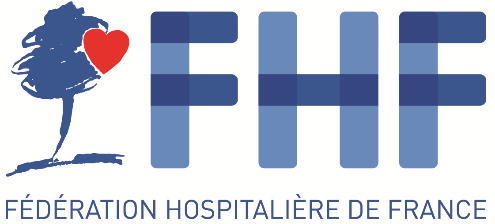 Le résumé doit être accessible à des non-spécialistes du sujet traité. Il est paginé, comporte 10 000 caractères maximum
(espaces comprises) et porte sur la problématique, la méthodologie et les principaux résultats identifiésÉTABLISSEMENTNom de la structure : Ville : Code postal : coordonnÉes du DOCTEUR(e)Nom : Prénom : Fonction :E-mail : Numéro de téléphone portable :PrÉsentation de la thÈseTitre de la thèse : Année de la thèse :PROBLÉMATIQUE, mÉthodologie et principaux rÉsultats identifiÉs